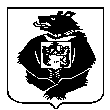 СОВЕТ ДЕПУТАТОВГОРОДСКОГО ПОСЕЛЕНИЯ «РАБОЧИЙ ПОСЕЛОК ЧЕГДОМЫН»Верхнебуреинского муниципального районаХабаровского краяРЕШЕНИЕ10.07.2014 года № 87П.ЧегдомынО внесении изменений в Правила землепользования и застройки городского поселения «Рабочий поселок Чегдомын»Руководствуясь ст. 31, 32, 33 Градостроительного кодекса Российской Федерации, ст.14 Федерального закона от 06.10.2003 года № 131-ФЗ "Об общих принципах организации местного самоуправления в Российской Федерации", ст. 12 Устава городского поселения "Рабочий поселок Чегдомын" Верхнебуреинского муниципального района Хабаровского края, в соответствии с Правилами землепользования и застройки городского поселения «Рабочий поселок Чегдомын», на основании протокола заседаний от 19 мая 2014 года № 9 публичных слушаний, Совет депутатов городского поселения «Рабочий поселок Чегдомын» Верхнебуреинского муниципального района Хабаровского краяРЕШИЛ:1.Внести изменения в Правила землепользования и застройки территории городского поселения «Рабочий поселок Чегдомын»:1.1. На карте границ территориальных зон, земельный участок с кадастровым номером 27:05:0605001:2590, расположенный примерно в 5565 метрах по направлению на северо-восток от административного здания АБК по адресу: Хабаровский край, Верхнебуреинский район, п. Чегдомын, ул. Магистральная,2 включить в зоны ОС-1 и ОС -2 «Особые зоны» зону ИТ-1 «Зона объектов железнодорожного транспорта» для размещения объектов железнодорожного транспорта согласно приложению.2. Опубликовать настоящее Решение в газете « Рабочее слово» и в Вестнике нормативных правовых актов органов местного самоуправления городского поселения «Рабочий поселок и разместить на официальном сайте городского поселения "Рабочий поселок Чегдомын»" в сети Интернет.3. Контроль за выполнением настоящего постановления возложить на постоянную комиссию по планово-бюджетным вопросам и вопросам социального характера Совета депутатов городского поселения «Рабочий поселок Чегдомын» (О.Ю. Харламов).4. Настоящее постановление вступает в силу после его официального опубликования.Председатель Совета депутатов					В.В. Ефремов	Глава администрации	городскогопоселения «Рабочий поселок Чегдомын»				С.Н. Касимов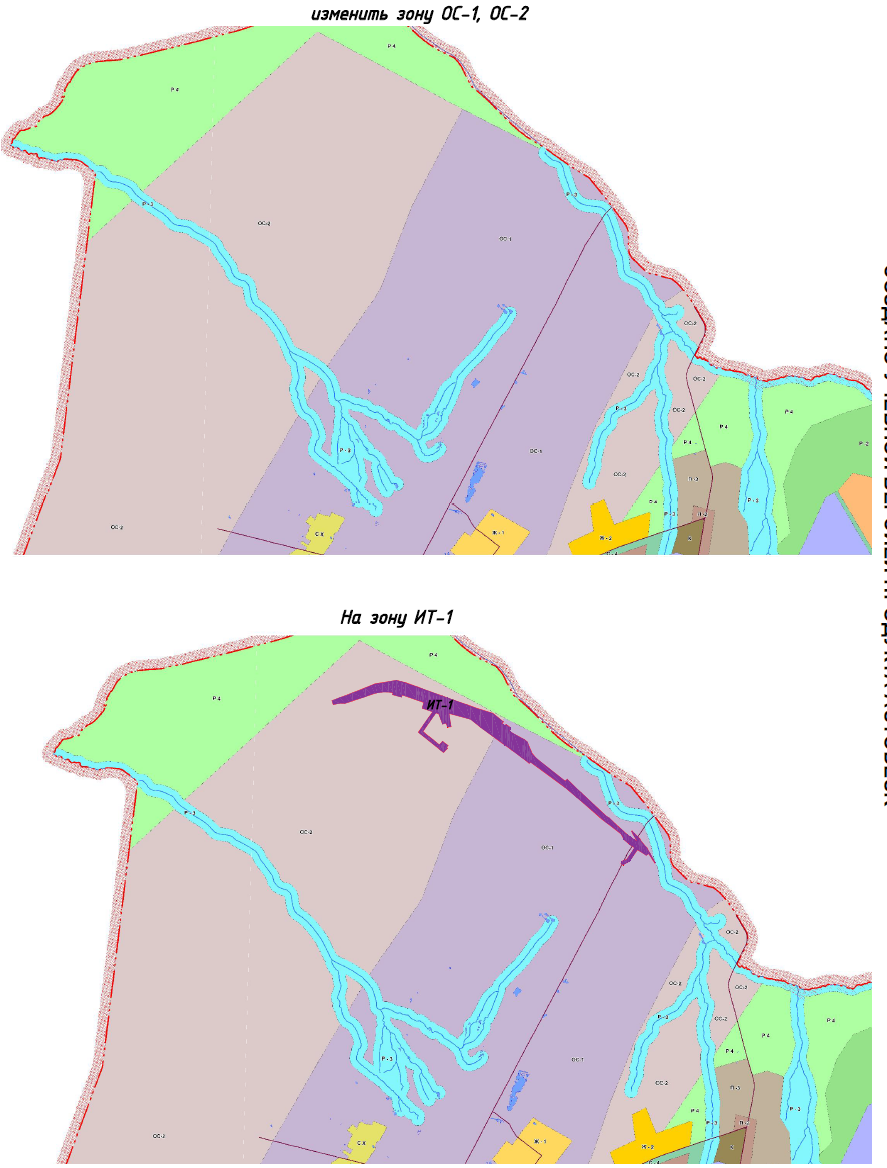  Приложение  к решению Совета депутатов        городского поселения «Рабочий поселок Чегдомын»от 10 июля 2014г. № 87